3-2 微信个人号运营知识目标：掌握微信营销中个人微信号装饰注意事项能力目标：掌握个人微信装饰方法情境导入我们通过微信与人互动，最早接触的就是昵称和头像请讨论：你见过哪些印象深刻的昵称？你认为好的昵称有哪些特征？从营销角度来说，好昵称能够起到什么样的作用？技能学习微信个人号好比是自己的一张微名片，别人通过观察你的微信昵称、头像、签名以及图片判断你可能是一个怎样的人，进而提升他愿意和你接触的可能栓，所以做好个人微信号装修是很有必要的。    个人微信号装修包括昵称、头像、微信号、个性签名、地区、朋友圈图片等细节。一、互联网中的个人商标——昵称    我们通过微信与人互动，最旱接触的就是昵称和头像，从营销角度来说，好呢称能够尽可能减少沟通成本。    一般来说，起好昵称有以下几个技巧。    1.品牌一致，重复刺激    如果你已经有了一定的社会影响力，建议最好在任何网络社区都沿用已经被大众熟知的昵称，因为这个时候你经营多年的昵称如同一个商标。除了微信个人号，可能还有微信公众号、微博、QQ、豆瓣、知乎等网络媒体，如果要打造网络个人品牌，最好在不同网络媒体积社区上都使用完全一样的呢称。2.字数要短，搜索便捷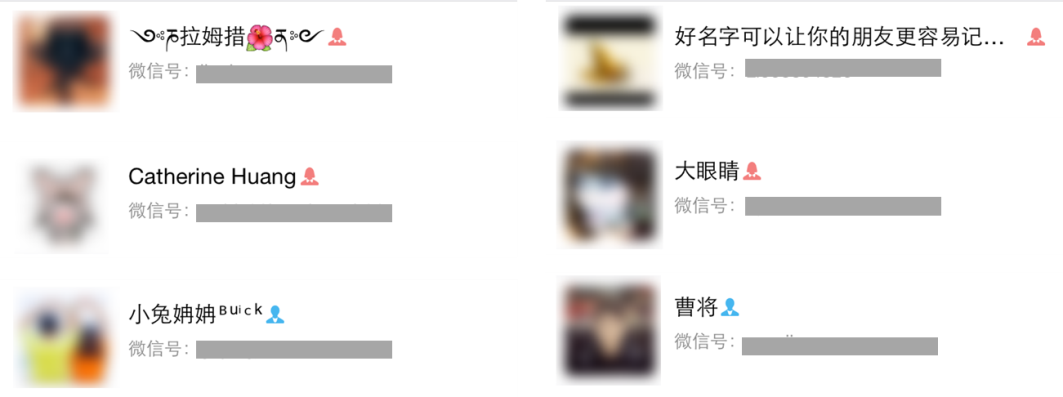 如上图所示，显然，“大眼睛 ”“曹” 这样的呢称更容易被记住。没有个人品牌积淀，如何为自己起昵称呢？我们建议你到微信昵称要简单、亲切、好记。想让用户可以更快地记住你的微信呢称，在起名的时候就需要符合用户的记忆习惯，就像被人熟知的英文字母表、有规律可循的等差等比数列 平仄韵律的古诗词等，用户越熟悉的东西就越容易被记住，而用词奇怪、字数过多的微信呢称是很难被人记住的。3. 拼写简单，便于输入假设肓一天你需要在微信通信录中搜索下图 所示的微信好友，然后咨询一些问题，现在请拿出你的手机，自测一下你能用手机拼写出以下微信名称吗？能拼写出几个？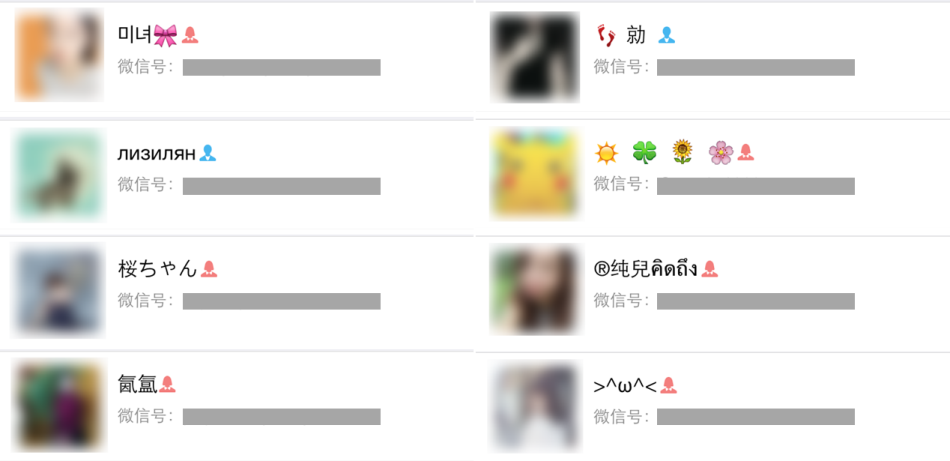 好昵称应该要方便用户快速输入和搜索，除非特殊情况，否则不要出现难写、难拼、难认的文字。如果你希望昵称被更多人记住，那么繁体表情、符号、奇异的外国文字最好不要出现在昵称里。社交网络中的第一印象——头像头像代表品味、印象、信任度，也是用户对你的第一印象。请讨论：你见过哪些印象深刻的头像？你认为好的头像有哪些特征？从营销角度来说，好头像能够起到什么样的作用？1.辨识度高，清晰自然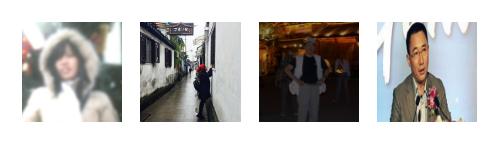 如果想让微信头像更好地展示自己，那么你需要做到（1）必须要是清晰的，不睛晰的头像就蒙了一层薄纱，无形中增添了一层隔阂。图片背景尽量干净，背景元素不能过多，否则会导致头象主体失焦。好的头像一定识别度高，背景色和头像要有明显的色彩对比。 （4）主体和背景的比例要合适，人物不能太小。 （5）图片要适当裁剪，不要压缩、变形，否则看着会非常不舒服。 2.真实可靠，安全信任 现实生活中不少人喜欢在网络上搜索美女、帅哥的图片作为头像，其实这个做法本身倒没什么，但是如果个人微信号是用于运营的话，则建议使用真人头像，因为真实头像片能够给人带来安全感。头像照片可以适当作美颜处理，但是把握尺度分寸，不要太过。真实、美好、能表达你自身气质的头像才会给用户带来好印象，让他们信任你，更愿意和你交谈。3.贴近职业，风格匹配如果微信号只是加了自己的亲朋好友，选用一些搞笑、好玩的头像无伤大雅，但是如果要去对接客户或合作伙伴，选择网络搞笑图片做头像难免会绘自己的形象和专业，减分。所以一般情况下，头像风格的选择要尽可能贴近自己的职业。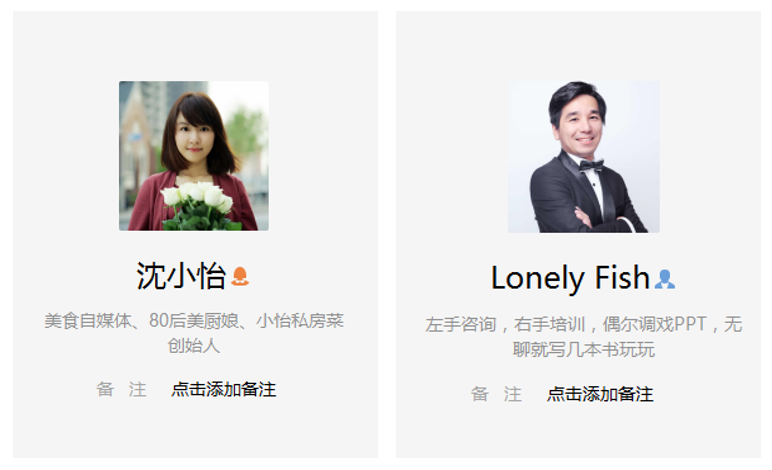 我为自己代言——个性签名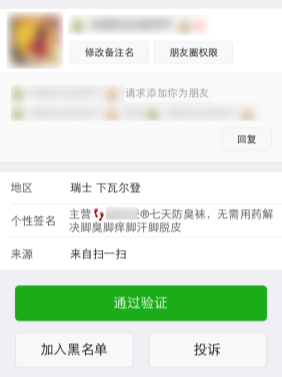 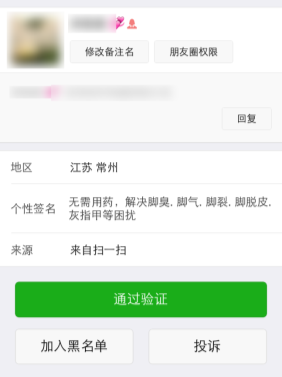 看到上图，大多数人恐怕都会躲得远远的，因为在个性签名处已经看出这个人加你的动机不纯。个性签名在新添加好友的时候被看到的机会多，直接影响着新增好友的通过率。个性签名最多可以设置30 个字，风格可以严肃也可以幽默，关键的是展示自己的个性与特点。从上面的反例我们可以得出以下两条关于个性签名的经验。(1) 忌空。不要空着，空着会很像一个没有诚意的僵尸号。(2) 忌硬。避免僵硬的广告，全是广告的个性签名会让人有警惕心，好友通过剐低。在很多人的介绍里，所在国家和城市都写的是冰岛、法国巴黎、马尔代夫……除非是特殊需求或与产品相关，不然把自己说得那么远，会让客户不踏实，没有实实在在就在身边的感觉。四、每个人都有自己的秀场——朋友圈与别人加为微信好友后，你的第一件事是做什么？ 朋友圈中发布的状态就是关于一个人的各种信息碎片，这些碎片会随着一张张图片、一段段文字、一条条转发散布在朋友圈里，把这些碎片拼合起来，哪怕没有见到本人，也能差不多看出个七七八八。请讨论：朋友圈的行为有发布、转发、评论、点赞等，这些行为背后可以看出什么秘密呢？技能提升打开你身边同学的微信号，评估他的装修是否合格，并提出改进建议评估项改进建议昵称头像微信号个性签名地区朋友圈